Appendix 7:	  	Attendance Monitoring Baseline Process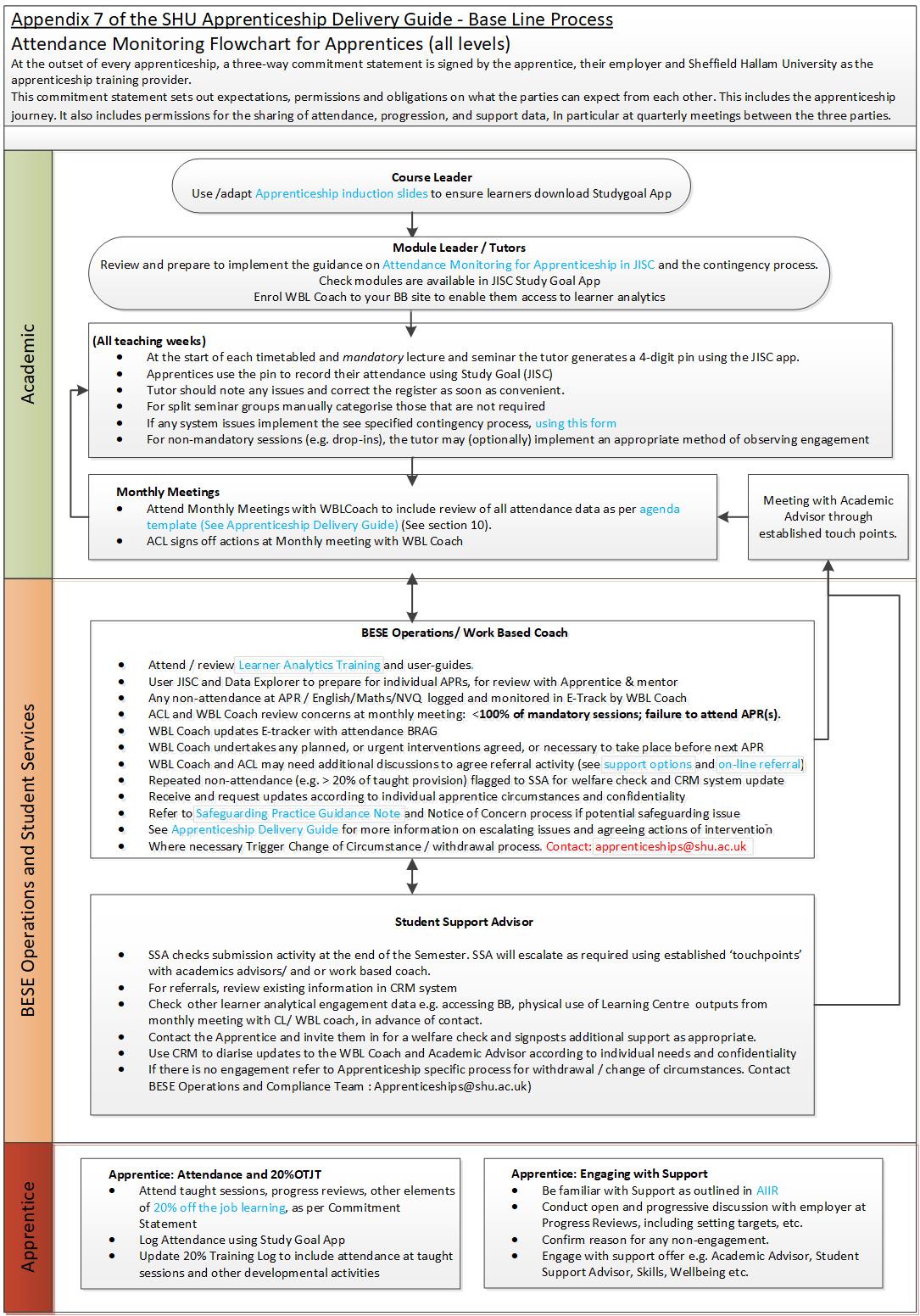 